Colegio Cristiano Emmanuel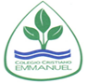 Historia, Geografía y Ciencias Sociales / 6° Año Básico-------------------------------------------------------------------------- Ruta de trabajoSemana del 26 al 30 de octubreEsta semana en Historia:Recibirás la corrección de las páginas Aptus que debías desarrollar, compara tu tarea y corrige, si, fuere necesario.Este martes 27 tendrás una clase zoom. Horario: 16:00 horas Link https://us02web.zoom.us/j/96301225942?pwd=S3ZYa0JndWJFaFloZDZGZFcrOGEvdz09 Debes presentarte con los Textos Mineduc, Aptus y, cuaderno de la asignatura.